	Grimshaw & District	Chamber of Commerce	Join Today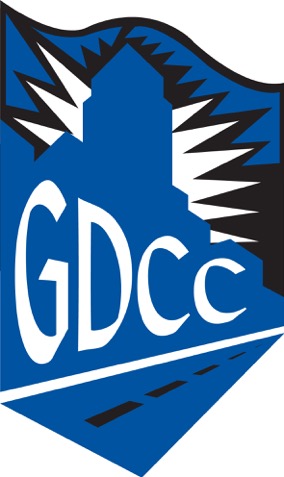 Working together as a team to build a better and more effective business community. The Chamber of Commerce is taking note of our business community’s wants and needs.Membership InformationAnnual Membership FeesClubs, Associations, Societies& Home-based Business	$100.00Business with 1-3 staff	$150.00Business with 4 or more	$225.00New Member Discount! (1st year)	50%Grimshaw and District Chamber of Commerce is a proud member of the Alberta and Canadian Chambers of CommerceMail Payment to:	Grimshaw & District 	Chamber of Commerce	PO Box 919 	Grimshaw AB T0H 1W0E transfers send to accounts@grimshawchamber.comEmail: info@grimshawchamber.comPhone: 780-618-9648Membership Form New and Renewing BusinessesBusiness Name:	________________________Business Type:	_________________________Civic Address:	__________________________PO Box:	_________________________________Town:	___________________________________Postal Code:	____________________________Phone:	__________________________________Fax:	______________________________________Email:	_______________________________Website:_____________________________Contact Name:__________________________	# of Employees:	________________________Amount Paid:	___________________________